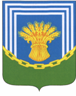 АДМИНИСТРАЦИЯ НОВОМИРСКОГО СЕЛЬСКОГО ПОСЕЛЕНИЯЧЕСМЕНСКОГО МУНИЦИПАЛЬНОГО РАЙОНАЧелябинской областиПОСТАНОВЛЕНИЕот 23.07.2020г.                                                                                     №20	п. Новый МирОб утверждении Порядка формированияперечня налоговых расходов и оценкиналоговых расходов  Новомирскогосельского поселения Чесменского муниципального района Челябинской области.В соответствии со статьей 174.3 Бюджетного кодекса Российской Федерации, администрация Новомирского сельского поселения Чесменского муниципального района Челябинской  области постановляет:1. Утвердить Порядок формирования перечня налоговых расходов и оценки налоговых расходов Новомирского сельского поселения Чесменского муниципального района Челябинской области.2. Постановление вступает в силу со дня его официального опубликования и распространяется на бюджетные правоотношения, возникающие с 1 января 2020 года.3. Опубликовать настоящее постановление на официальном сайте администрации Новомирского сельского поселения Чесменского муниципального района Челябинской.4. Контроль за исполнением настоящего постановления оставляю за собой.Глава Новомирского сельского поселения:                                 Т.М.ХалиловаУтвержденпостановлением администрации Новомирского сельского поселения Чесменского муниципального района                              Челябинской области.                                                                                                            от «23» июля .2020г. №20 Порядокформирования перечня налоговых расходов и оценки налоговых расходов  Новомирского сельского поселения Чесменского муниципального района Челябинской области I. Общие положения1. Настоящий Порядок определяют правила формирования перечня налоговых расходов (далее – перечень) и оценки налоговых расходов (далее – оценка) Новомирского сельского поселения Чесменского муниципального района Челябинской области (далее – Новомирское сельское поселение).2. Налоговые расходы Новомирского сельского поселения - выпадающие доходы бюджета Новомирского сельского поселения, обусловленные налоговыми льготами, освобождениями и иными преференциями по налогам, сборам, предусмотренными в качестве мер муниципальной поддержки в соответствии с целями муниципальных программ Новомирского  сельского поселения и (или) целями социально-экономической политики  Новомирского сельского поселения, не относящихся к муниципальным программам.3. Перечень налоговых расходов Новомирского  сельского поселения содержит сведения о распределении налоговых расходов Новомирского сельского поселения в соответствии с целями муниципальных программ и их структурных элементов и (или) целями социально-экономической политики Новомирского сельского поселения, не относящихся к муниципальным программам Новомирского  сельского поселения, а также о кураторах налоговых расходов.4. Кураторы налоговых расходов - орган местного самоуправления, (организация), ответственный в соответствии с полномочиями, установленными нормативными правовыми актами Новомирского сельского поселения, за достижение соответствующих налоговому расходу целей муниципальных программ Новомирского сельского поселения и (или) целей социально-экономической политики Новомирского сельского поселения, не относящихся к муниципальным программам Новомирского  сельского поселения.5. Перечень налоговых расходов (налоговых льгот) Новомирского сельского поселения включает все налоговые расходы (налоговые льготы), установленные нормативными правовыми актами Новомирского сельского поселения.6. Принадлежность налоговых расходов муниципальным программам определяется, исходя из соответствия целей указанных расходов (льгот) приоритетам и целям социально-экономического развития, определенным в соответствующих муниципальных программах.7. Налоговые расходы (налоговые льготы), соответствующие целям социально-экономической политики  Новомирского сельского поселения, реализуемые в рамках нескольких муниципальных программ Новомирского  сельского поселения, относятся к нераспределенным налоговым расходам (налоговым льготам).8. Налоговые расходы (налоговые льготы), которые не соответствуют перечисленным выше критериям, относятся к не программным налоговым расходам (налоговым льготам).9. Нормативные характеристики налоговых расходов Новомирского сельского поселения - сведения о положениях нормативно-правовых актов, которыми предусматриваются налоговые льготы, освобождения и иные преференции по налогам, сборам (далее-льготы), наименованиях налогов, сборов, по которым установлены льготы, категориях плательщиков, для которых предусмотрены льготы, а также иные характеристики по перечню согласно (Приложению).10. Фискальные характеристики налоговых расходов Новомирского сельского поселения - сведения об объеме льгот, предоставленных плательщикам, о численности получателей льгот, об объеме налогов, сборов, задекларированных ими для уплаты в местный бюджет, предусмотренные (Приложением). к настоящему Порядку.11. Целевые характеристики налоговых расходов Новомирского  сельского поселения - сведения о целях предоставления, показателях (индикаторах) достижения целей предоставления льготы, а также иные характеристики, предусмотренные приложением к настоящему Порядку.12. Оценка налоговых расходов Новомирского сельского поселения - комплекс мероприятий по оценке объемов налоговых расходов Новомирского сельского поселения, обусловленный льготами, предоставленными плательщикам, а также по оценке эффективности налоговых расходов Новомирского сельского поселения.13. Оценка объемов налоговых расходов Новомирского сельского поселения - определение объемов выпадающих доходов бюджетов Новомирского сельского поселения, обусловленных льготами, предоставленные плательщикам.14. Оценка эффективности налоговых расходов Новомирского  сельского поселения  - комплекс мероприятий, позволяющий сделать вывод о целесообразности и результативности предоставления плательщикам льгот, исходя из целевых характеристик налоговых расходов Новомирского сельского поселения.15. Социальные налоговые расходы Новомирского  сельского поселения  - целевая категория налоговых расходов Новомирского сельского поселения , обусловленная необходимостью обеспечения социальной защиты (поддержки) населения.16. Стимулирующие налоговые расходы Новомирского сельского поселения  - целевая категория налоговых расходов Новомирского сельского поселения , предполагающая стимулирование экономической активности субъектов предпринимательской деятельности и последующее увеличение доходов бюджетов Новомирского  сельского поселения .17. Технические налоговые расходы Новомирского сельского поселения  - целевая категория налоговых расходов Новомирского сельского поселения, предполагающая уменьшение расходов плательщиков, воспользовавшихся льготами, финансовое обеспечение которых осуществляется в полном объеме или частично за счет бюджетов Новомирского сельского поселения .18. В целях оценки налоговых расходов администрации Новомирского сельского поселения  Чесменского муниципального района Челябинской области (далее – администрация):а) формирует перечень налоговых расходов Новомирского  сельского поселения;б) формирует оценку объемов налоговых расходов Новомирского сельского поселения  за отчетный финансовый год, а также оценку объемов налоговых расходов Новомирского сельского поселения  на текущий финансовый год, очередной финансовый год и плановый период;в) осуществляет обобщение результатов оценки эффективности налоговых расходов Новомирского  сельского поселения.19. В целях оценки налоговых расходов Новомирского сельского поселения  налоговый орган формирует и представляет в администрацию в отношении каждого налогового расхода информацию о фискальных характеристиках налоговых расходов Новомирского сельского поселения  за отчетный финансовый год, а также информацию о стимулирующих налоговых расходах Новомирского  сельского поселения  за 6 лет, предшествующих отчетному финансовому году.20. В целях оценки налоговых расходов Новомирского сельского поселения  кураторы налоговых расходов:а) формируют информацию о нормативных, целевых и фискальных характеристиках налоговых расходов Новомирского сельского поселения , предусмотренную приложением к настоящему Порядку;б) осуществляют оценку эффективности каждого курируемого налогового расхода Новомирского сельского поселения  и направляют результаты такой оценки в администрацию.II. Формирование перечня налоговых расходовНовомирского  сельского поселения 21. Перечень налоговых расходов  Новомирского сельского поселения  на очередной финансовый год формируется до 15 ноября текущего финансового года и утверждается распоряжением администрации до 1 декабря текущего финансового года. В перечне налоговых расходов должна содержаться информация о нормативных, целевых и фискальных характеристиках налоговых расходов.В случае уточнения структурных элементов муниципальных программ Новомирского  сельского поселения  в рамках рассмотрения и утверждения проекта решения о местном бюджете на очередной финансовый год и плановый период перечень налоговых расходов утверждается до 30 декабря текущего финансового года.22. В срок, не позднее 15 рабочих дней после завершения процедур, установленных в пункте 21 настоящего Порядка, перечень налоговых расходов Новомирского сельского поселения  размещается на официальном сайте Новомирского  сельского поселения  в информационно-телекоммуникационной сети «Интернет».III. Порядок оценки налоговых расходов Новомирского  сельского поселения 23. Методики оценки эффективности налоговых расходов Новомирского сельского поселения  разрабатываются кураторами налоговых расходов.24. Оценка эффективности налоговых расходов Новомирского сельского поселения  (в том числе нераспределенных) осуществляется кураторами налоговых расходов и включает:а) оценку целесообразности налоговых расходов Новомирского сельского поселения;б) оценку результативности налоговых расходов Новомирского сельского поселения.В целях оценки эффективности налоговых расходов Новомирского сельского поселения  администрация формирует ежегодно, до 1 сентября текущего финансового года, оценку фактических объемов налоговых расходов Новомирского сельского поселения  за отчетный финансовый год, оценку объемов налоговых расходов на текущий финансовый год, очередной финансовый год и плановый период, а также информацию о значениях фискальных характеристик налоговых расходов Новомирского  сельского поселения  на основании информации налогового органа.25. Критериями целесообразности налоговых расходов Новомирского сельского поселения  являются:а) соответствие налоговых расходов Новомирского сельского поселения  целям муниципальных программ Новомирского сельского поселения,  их структурных элементов и (или) целям социально-экономической политики Новомирского  сельского поселения, не относящимся к муниципальным программам Новомирского  сельского поселения  (в отношении не программных налоговых расходов);б) востребованность плательщиками предоставленных льгот, освобождений или иных преференций, которые характеризуются соотношением численности плательщиков, воспользовавшихся правом на льготы, и общей численности плательщиков, за 5-летний период.26. В случае несоответствия налоговых расходов Новомирского сельского поселения  хотя бы одному из критериев, указанных в пункте 25 настоящего Порядка, куратору налогового расхода надлежит представить предложения об отмене льгот для плательщиков, либо сформулировать предложения по совершенствованию (уточнению) механизма ее действия.27. В качестве критерия результативности налогового расхода Новомирского сельского поселения  определяется не менее одного показателя (индикатора) достижения целей муниципальной программы Новомирского сельского поселения  и (или) целей социально-экономической политики Новомирского сельского поселения, не относящихся к муниципальным программам Новомирского сельского поселения , либо иной показатель (индикатор), на значение которого оказывают влияние налоговые расходы Новомирского  сельского поселения .28. Оценка результативности налоговых расходов Новомирского сельского поселения  включает оценку бюджетной эффективности налоговых расходов Новомирского сельского поселения .Оценке подлежит вклад соответствующего налогового расхода в изменение значения соответствующего показателя (индикатора), который рассчитывается как разница между значением указанного показателя (индикатора) с учетом льгот и значением указанного показателя (индикатора) без учета льгот.29. В целях проведения оценки бюджетной эффективности налоговых расходов Новомирского  сельского поселения  осуществляется сравнительный анализ результативности предоставления льгот и результативности применения альтернативных механизмов достижения целей и задач, включающий сравнение объемов расходов местного бюджета в случае применения альтернативных механизмов достижения целей и объемом предоставленных льгот (расчет прироста показателя (индикатора) достижения целей на 1 рубль налоговых расходов Новомирского  сельского поселения  и на 1 рубль расходов местного бюджета для достижения того же показателя (индикатора) в случае применения альтернативных механизмов).30. В качестве альтернативных механизмов достижения целей муниципальной программы Новомирского сельского поселения  и (или) целей социально-экономической политики Новомирского сельского поселения , не относящихся к муниципальным программам Новомирского  сельского поселения , могут учитываться в том числе:а) субсидии или иные формы непосредственной финансовой поддержки плательщиков, имеющих право на льготы, за счет местного бюджета;б) предоставление муниципальных гарантий Новомирского  сельского поселения  по обязательствам плательщиков, имеющих право на льготы;в) совершенствование нормативного регулирования и (или) порядка осуществления контрольно-надзорных функций в сфере деятельности плательщиков, имеющих право на льготы.31. По итогам оценки эффективности налогового расхода Новомирского  сельского поселения  куратор налогового расхода формулирует выводы о достижении целевых характеристик налогового расхода Новомирского сельского поселения :- о значимости вклада налогового расхода Новомирского сельского поселения  в достижение соответствующих показателей (индикаторов);- о наличии или об отсутствии более результативных (менее затратных для местного бюджета) альтернативных механизмов достижения целей и задач.32. По результатам оценки эффективности соответствующих налоговых расходов куратор налогового расхода Новомирского сельского поселения  формирует общий вывод о степени их эффективности и рекомендации о целесообразности их дальнейшего осуществления.Результаты оценки эффективности налоговых расходов Новомирского сельского поселения, рекомендации по результатам указанной оценки направляются кураторами налоговых расходов в администрацию ежегодно до 31 октября текущего финансового года для обобщения.33. Результаты оценки налоговых расходов Новомирского сельского поселения  учитываются при формировании основных направлений бюджетной, налоговой и долговой политики Новомирского сельского поселения, а также при проведении оценки эффективности реализации муниципальных программ.Приложениек Порядку формирования перечняналоговых расходов и оценки налоговыхрасходов Новомирского  сельского поселения «Новомирское  сельское поселение»Информация о нормативных, целевых и фискальных характеристиках налоговых расходов Новомирского  сельского поселения  «Новомирское  сельское поселение»Предоставляемая информацияПредоставляемая информацияИсточник данныхI. Нормативные характеристики налогового расхода Новомирского сельского поселения  (далее-налоговый расход)I. Нормативные характеристики налогового расхода Новомирского сельского поселения  (далее-налоговый расход)I. Нормативные характеристики налогового расхода Новомирского сельского поселения  (далее-налоговый расход)1.Нормативные правовые акты, которыми предусматриваются налоговые льготы, освобождения и иные преференции по налогам, сборам (пункт, подпункт, абзац)уполномоченный орган местного самоуправления2.Условия предоставления налоговых льгот, освобождений и иных преференций для плательщиков налогов, сборовуполномоченный орган местного самоуправления3.Целевая категория плательщиков налогов, сборов, для которых предусмотрены налоговые льготы, освобождения и иные преференцииуполномоченный орган местного самоуправления4.Дата начала действия, предоставленного нормативными правовыми актами права на налоговые льготы, освобождения и иные преференции по налогамуполномоченный орган местного самоуправления5.Период действия налоговых льгот, освобождений и иных преференций по налогамуполномоченный орган местного самоуправления6.Дата прекращения действия налоговых льгот, освобождений и иных преференций по налогамуполномоченный орган местного самоуправленияII. Целевые характеристики налогового расхода Новомирского сельского поселения II. Целевые характеристики налогового расхода Новомирского сельского поселения II. Целевые характеристики налогового расхода Новомирского сельского поселения 7.Наименование налоговых льгот, освобождений и иных преференций по налогамуполномоченный орган местного самоуправления8.Целевая категория налогового расходауполномоченный орган местного самоуправления9.Цели предоставления налоговых льгот, освобождений и иных преференций для плательщиков налогов, установленных нормативными правовыми актами субъектов Российской Федерацииуполномоченный орган местного самоуправления10.Наименования налогов, по которым предусматриваются налоговые льготы, освобождения и иные преференцииуполномоченный орган местного самоуправления11.Вид налоговых льгот, освобождений и иных преференций, определяющий особенности предоставленных отдельным категориям плательщиков налогов преимуществ по сравнению с другими плательщикамиуполномоченный орган местного самоуправления12.Размер налоговой ставки, в пределах которой предоставляются налоговые льготы, освобождения и иные преференции по налогамуполномоченный орган местного самоуправления13.Код вида экономической деятельности (по ОКВЭД), к которому относится налоговый расход (если налоговый расход обусловлен налоговыми льготами, освобождениями и иными преференциями для отдельных видов экономической деятельности)уполномоченный орган местного самоуправления14.Наименования муниципальных программ Новомирского  сельского поселения , наименования нормативных правовых актов, определяющих цели социально-экономической политики Новомирского  сельского поселения , не относящиеся к муниципальным программам Новомирского сельского поселения  (не программные направления деятельности), в целях реализации которых предоставляются налоговые льготы, освобождения и иные преференции для плательщиков налогов, сборовуполномоченный орган местного самоуправления15.Наименования структурных элементов муниципальных программ Новомирского сельского поселения , в целях реализации которых предоставляются налоговые льготы, освобождения и иные преференции для плательщиков налогов, сборовуполномоченный орган местного самоуправления16.Фактические значения показателей (индикаторов) достижения целей муниципальных программ Новомирского  сельского поселения  и (или) целей социально-экономической политики Новомирского сельского поселения , не относящихся к муниципальным программам Новомирского сельского поселения , в связи с предоставлением налоговых льгот, освобождений и иных преференций для плательщиков налогов, сборовуполномоченный орган местного самоуправления17.Прогнозные (оценочные) значения показателей (индикаторов) достижения целей муниципальных программ Новомирского  сельского поселения  и (или) целей социально-экономической политики Новомирского  сельского поселения , не относящихся к муниципальным программам Новомирского  сельского поселения , в связи с предоставлением налоговых льгот, освобождений и иных преференций для плательщиков налогов, сборов на текущий финансовый год, очередной финансовый год и плановый периодуполномоченный орган местного самоуправленияIII. Фискальные характеристики налогового расхода Новомирского сельского поселения III. Фискальные характеристики налогового расхода Новомирского сельского поселения III. Фискальные характеристики налогового расхода Новомирского сельского поселения 18.Объем налоговых льгот, освобождений и иных преференций, предоставленных для плательщиков налогов, сборов, за отчетный финансовый год (тыс. рублей)налоговый орган19.Оценка объема предоставленных налоговых льгот, освобождений и иных преференций для плательщиков налогов, сборов на текущий финансовый год, очередной финансовый год и плановый период (тыс. рублей)администрация Новомирского сельского поселения 20.Общая численность плательщиков налогов, сборов в отчетном финансовому году (единиц)налоговый орган21.Численность плательщиков налогов, сборов, воспользовавшихся правом на получение налоговых льгот, освобождений и иных преференций в отчетном финансовом году (единиц)налоговый орган22.Базовый объем налогов, сборов, задекларированный для уплаты в бюджет Новомирского сельского поселения  плательщиками налогов, сборов по видам налога, сбора, (тыс. рублей)налоговый орган23.Объем налогов, сборов задекларированный для уплаты в уплаты в бюджет Новомирского сельского поселения  плательщиками налогов, сборов, имеющими право на налоговые льготы, освобождения и иные преференции, за 6 лет, предшествующих отчетному финансовому году (тыс. рублей)налоговый орган24.Результат оценки эффективности налогового расходауполномоченный орган местного самоуправления25.Оценка совокупного бюджетного эффекта (для стимулирующих налоговых расходов)администрация Новомирскогосельского поселения 